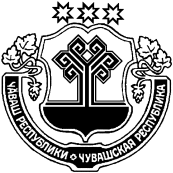 	Во исполнение Федерального закона от 24 июня 1999 года N 120-ФЗ "Об основах системы профилактики безнадзорности и правонарушений несовершеннолетних", в целях совершенствования системы профилактики социального сиротства и раннего выявления семейного неблагополучия администрация Красночетайского района  п о с т а н о в л я е т: 1. Утвердить прилагаемую муниципальную Программу «Профилактика социального сиротства, безнадзорности и правонарушений несовершеннолетних, защита их прав и законных интересов в Красночетайском районе на 2021-2025 годы».2. Признать утратившим силу постановление администрации Красночетайского района от 10.04.2018 № 177 «Об утверждении муниципальной Программы «Профилактика социального сиротства, безнадзорности и правонарушений несовершеннолетних, защита их прав и законных интересов в Красночетайском районе на 2018-2020 годы».3. Настоящее постановление вступает в силу после официального опубликования  в информационном издании «Вестник  Красночетайского района Чувашской Республики».4. Контроль за ходом выполнения Программы возложить на заместителя главы администрации района - начальника отдела образования Красночетайского района Живоева И.Н. Глава администрации района                                                                  И.Н.МихопаровУтвержденапостановлением администрации  Красночетайского района Чувашской Республики                                                                                                 от 29.04.2021 № 214Муниципальная программа«Профилактика социального сиротства,  безнадзорности и правонарушений несовершеннолетних, защита их прав и законных интересов в Красночетайском районе Чувашской Республики на 2021-2025 годы» Паспорт Муниципальной программы«Профилактика социального сиротства,  безнадзорности и правонарушений несовершеннолетних, защита их прав и законных интересов в Красночетайском районе Чувашской Республики на 2021-2025 годы» Раздел I. Содержание проблемы и обоснование необходимости ее решения программными методами.Среди причин современного детского неблагополучия особое место занимают явления в семье: нарушение ее структуры и функций, рост числа разводов и количества неполных семей, асоциальный образ жизни ряда семей; падение жизненного уровня, ухудшение условий содержания детей, нарастание психоэмоциональных перегрузок у взрослого населения, непосредственно отражающихся на детях; распространение жестокого обращения с детьми в семьях.Изменение ценностных ориентаций, психологическая дезадаптация значительной части населения, снижение нравственных норм негативно сказывается на процессе социализации детей и подростков. Растущие масштабы асоциального поведения среди взрослых стимулируют развитие аналогичных процессов и в детской среде. Безработица родителей, материальные трудности, недостаток предметов первой необходимости, суженый круг внутрисемейного общения толкают подростков на совершение преступлений.В настоящее время в районе увеличивается число семей и детей, находящихся в социально опасном положении. Особую тревогу вызывает злоупотребление алкоголем среди детей и подростков. В результате чего происходит ухудшение физического и психического здоровья несовершеннолетних детей. Также не снижается количество правонарушений, совершаемых несовершеннолетними детьми.В Красночетайском районе Чувашской Республики на начало 2021 года на учете в комиссии по делам несовершеннолетних и защите их прав состоит 12 несовершеннолетних.  В 2020 году на территории района зарегистрировано 3 преступления, совершенных 4 подростками  (в 2019 г. – 6 несовершеннолетних совершили 3 преступления). За 12 месяцев 2020 года выявлено 3 детей, оставшихся без попечения родителей, все устроены в семьи.  По состоянию на 01 января 2021 года  в районе 83 ребенка – сирота и детей, оставшихся без попечения родителей, из них 51 подопечных воспитывается в 32 приемных семьях, 32 детей – в 22 семьях опекунов (попечителей). 
В Красночетайском районе в настоящее время проживает 34 семьи, находящихся в социально-опасном положении. В них воспитывается 62 несовершеннолетних детей. В районе функционирует Центр диагностики и консультирования, которым проводится адресная работа по профилактике преступности, употреблению наркотических и психотропных веществ, предупреждению отклонений в развитии.
Социальная поддержка семьям и несовершеннолетним, не справившимся с кризисными проблемами, находящимся в социально опасном положении, заключается в реабилитационной помощи семьям и детям. Индивидуальная профилактическая работа осуществляется в соответствии с программой социальной реабилитации. Детей определяют в социально-реабилитационные центры. Предполагается, что за это время родители должны решить проблемы семьи, но чаще всего это - безработные, страдающие алкоголизмом родители и их практически невозможно реабилитировать. Поэтому, достаточно часто приходится прибегать к крайним мерам: лишению родительских прав.Социальная профилактика - это система социальных, правовых, педагогических и иных мер, направленных на выявление и устранение причин и условий, способствующих безнадзорности, беспризорности, правонарушениям и антиобщественным действиям несовершеннолетних детей, осуществляемых в совокупности с индивидуальной профилактической работой с несовершеннолетними и семьями, находящимися в социально опасном положении. Система профилактической работы с безнадзорными несовершеннолетними правонарушителями строится с учетом основных сфер жизнедеятельности детей и молодежи: семья, образовательное учреждение, досуг, включая микросоциальное окружение. Проблема профилактики безнадзорности и правонарушений несовершеннолетних детей существует как комплекс нерешенных организационных, экономических, социальных, медицинских и педагогических проблем.                                                                                                                                      Таким образом, программно-целевой подход в решении проблемы профилактики социального сиротства, безнадзорности и правонарушений несовершеннолетних, защиты прав и законных интересов, позволит укрепить механизм формирования и реализации правовых и социально-экономических условий для физического и духовного развития детей, а также реальное обеспечение прав ребенка.	Комплексная программа  «Профилактика социального сиротства,  безнадзорности и правонарушений несовершеннолетних, защита их прав и законных интересов в Красночетайском районе Чувашской Республики на 2021-2025 годы» призвана  выработать единые требования, подготовить необходимые ресурсы,  скоординировать действия «Основных Исполнителей» и «Соисполнителей», обеспечить осуществление текущего контроля на различных этапах реализации Программы, и в итоге, выполнить поставленные задачи. Создание единого социально-реабилитационного пространства на уровне района позволит активизировать профилактическую работу с детьми и их родителями на самых ранних стадиях.  Раздел II. Приоритеты в сфере реализации муниципальной программы, цели, задачи и показатели (индикаторы) достижения целей и решения задач,основные ожидаемые конечные результаты 	Стратегическая цель муниципальной программы состоит в формировании единой политики преодоления сиротства через создание системы профилактики социального сиротства, безнадзорности и правонарушений несовершеннолетних, детского и семейного неблагополучия, обеспечение приоритета семейных форм жизнеустройства детей-сирот и детей, оставшихся без попечения родителей, реализацию защиты их прав и социальной адаптации.
	Программа предусматривает решение следующих задач:обеспечение защиты прав, свобод и законных интересов граждан от противоправных действий (бездействия путем предупреждения правонарушений и антиобщественных действий, выявления и устранения причин и условий, способствующих их совершению;привлечения внимания органов государственной власти и местного самоуправления, общественных организаций к проблемам детской безнадзорности и подростковой преступности, защите прав и законных интересов несовершеннолетних, профилактике социального сиротства;выявление и пресечение случаев жестокого обращения с несовершеннолетними (нанесения физического, психического и морального ущерба ребенку);отработка механизма эффективного взаимодействия органов и учреждений системы профилактики, максимальное привлечение к решению обозначенных проблем других органов и учреждений, общественных формирований и др. в решении обозначенных проблем;выявление ключевых причин семейного и детского неблагополучия и наличия у семьи ресурсов и способности для осуществления позитивны изменений в ее функционировании;своевременное выявление детей и семей на ранней стадии неблагополучия, в том числе выявление ребенка, проживающего в семье или находящегося в ситуации, угрожающей его жизни или здоровью, или препятствующей его нормальному воспитанию и развитию;защита и улучшение положения детей, находящихся в трудной жизненной ситуации, укрепление системы профилактики безнадзорности и правонарушений;стабилизация семьи как основного социального института общества, усиление ответственности родителей за воспитание детей, совершенствование системы профилактической работы по предупреждению семейного неблагополучия, социального сиротства, детской беспризорности и безнадзорности; создание условий, способствующих воспитанию детей-сирот и детей, оставшихся без попечения родителей, в приемных семьях (опека, патронаж, усыновление);обеспечение защиты прав, свобод и законных интересов граждан от противоправных действий (бездействия) путем предупреждения правонарушений и антиобщественных действий, выявления и устранения причин и условий, способствующих их совершению;социально-психологическая реабилитация лиц, освободившихся из мест лишения свободы, и иных категорий граждан, находящихся в социально опасном положении;формирование активной позиции населения к проблеме защиты прав детства, профилактике противоправного поведения;обобщение и распространение инновационных форм работы, оптимальных решений в вопросах профилактики социального сиротства, детской безнадзорности и подростковой преступности.минимизация преступностивоспитание граждан в духе соблюдения законности и правопорядка.	Осуществление программных целей предлагается обеспечить проведением комплекса мероприятий, объединенных в разделы в соответствии с задачами настоящей муниципальной программы. 	Целевые показатели и индикаторы ожидаемой эффективности реализации муниципальной программы и план реализации муниципальной программы приведены в приложениях № 1, № 2  к настоящей муниципальной программе.Раздел III. Характеристика основных мероприятий муниципальной программы              Реализация комплекса мероприятий с целью повышения эффективности раннего выявления семейного неблагополучия и социального сиротства, преступлений и  правонарушений несовершеннолетних на 2021-2025 годы предусматривает действия по следующим направлениям:1) информационно-методическое обеспечение деятельности учреждений системы профилактики;2) профилактика семейного неблагополучия, социального сиротства;3) профилактика преступлений и правонарушений несовершеннолетними;4) профилактика наркомании, табакокурения и алкоголизма несовершеннолетних и их родителей; 5) профилактика жестокого обращения с несовершеннолетними и  оказание помощи детям и подросткам,  подвергшимся жестокому обращению.3.1. Информационно-методическое обеспечение деятельности учреждений системы профилактикиОсновными мероприятиями являются:           создание единого информационного пространства современных технологий и методик по решению проблем детского неблагополучия для всех субъектов профилактики несовершеннолетних;выработка решений и путей взаимодействия исполнителей для реализации мероприятий Программы;           постоянное пополнение, обновление банка данных детей из семей льготных категорий (многодетных, неполных), детей, состоящих на внутришкольном учете, учете КДН и ЗП и ПДН ОМВД, находящихся под опекой и попечительством, воспитывающихся в асоциальных семьях;активизация деятельности института общественности в предупреждении подростковой преступности;3.2. Профилактика семейного неблагополучия, социального сиротства           отработка механизма выявления раннего неблагополучия;           укрепление взаимодействия субъектов профилактики;           организация юридической, правовой помощи и консультаций,  оказания психологической поддержки социально незащищенным семьям;           привлечение несовершеннолетних «группы риска» и их родителей к участию в спортивных и культурных мероприятиях, в культурно-досуговую деятельность;своевременное выявление  семей, оказавшихся в социально опасном положении, и организация эффективной помощи и поддержки; активизация работы в подростковой среде по укреплению ценностей института семьи;   распространение позитивных примеров воспитания и эффективного родительского опыта в средствах массовой информации.3.3. Профилактика преступлений и правонарушений несовершеннолетнимиОсновными мероприятиями являются:взаимодействие  всех субъектов профилактики правонарушений, направленных на предупреждение детской беспризорности, безнадзорности, правонарушений среди несовершеннолетних, проведение с этой целью межведомственных профилактических мероприятий; проведение комплексных мер по ресоциализации  выявленных детей; повышение уровня культурного, спортивного, правового, нравственного и военно-патриотического воспитания в школах с привлечением общественных (в том числе ветеранских) объединений и родителей;  эффективное использование потенциала  учреждений культуры  и спорта, здравоохранения, социальной сферы,  общественных формирований и различных религиозных конфессий по раннему выявлению семейного неблагополучия, профилактики  преступлений  и правонарушений несовершеннолетних и  сохранение приоритета  семьи.3.4. Профилактика наркомании, табакокурения и алкоголизма несовершеннолетних и их родителейОсновными мероприятиями являются:укрепление взаимодействия субъектов профилактики в борьбе с семейным неблагополучием, алкоголизмом и наркоманией; по предупреждению правонарушений против  семьи и несовершеннолетних;           проведение субъектами профилактики мероприятий, направленных на профилактику наркомании, алкоголизма среди детей и подростков;содействие в организации трудовой деятельности подростков в свободное от учебы время. 3.5. Профилактика жестокого обращения с несовершеннолетними и  оказание помощи детям и подросткам,  подвергшимся жестокому обращению	предотвращение фактов жестокого обращения и насилия над несовершеннолетними; 	оказание социальной, психологической, педагогической  помощи и поддержки несовершеннолетним, попавшим в ситуацию жестокого обращения; 	оказание помощи родителям по формированию устойчивых взглядов на воспитание, отношение в семье, разрешение конфликтов. 	формирование негативного мнения у учащихся ко всем формам жестокого обращения.Приложение № 1
к муниципальной программе «Профилактика социального сиротства,  безнадзорности и правонарушений несовершеннолетних, защита их прав и законных интересов в Красночетайском районе Чувашской Республики на 2021-2025 годы» Сведения о целевых показателях и индикаторах муниципальной программы «Профилактика социального сиротства,  безнадзорности и правонарушений несовершеннолетних, защита их прав и законных интересов в Красночетайском районе Чувашской Республики на 2021-2025 годы» и их значенияхПриложение № 2
к муниципальной программе «Профилактика социального сиротства,  безнадзорности и правонарушений несовершеннолетних, защита их прав и законных интересов в Красночетайском районе Чувашской Республики на 2021-2025 годы»ПЕРЕЧЕНЬосновных мероприятий программы ««Профилактика социального сиротства, безнадзорности и правонарушений несовершеннолетних, защита их прав и законных интересов в Красночетайском районе Чувашской Республики на 2021-2025 годыЧУВАШСКАЯ РЕСПУБЛИКА АДМИНИСТРАЦИЯ КРАСНОЧЕТАЙСКОГО РАЙОНАЧĂВАШ РЕСПУБЛИКИХĔРЛĔ ЧУТАЙ РАЙОН АДМИНИСТРАЦИĕПОСТАНОВЛЕНИЕ29.04.2021  № 214с. Красные ЧетаийышĂну               29.04.2021 214 №                       Хĕрлĕ Чутай салиОб утверждении муниципальной Программы «Профилактика социального сиротства, безнадзорности и правонарушений несовершеннолетних, защита их прав и законных интересов в Красночетайском районе на 2021-2025 годы» Наименование программыПрофилактика социального сиротства, безнадзорности и правонарушений несовершеннолетних, защита их прав и законных интересов в Красночетайском районе Чувашской Республики на 2021-2025 годыОснование для разработки программыКонституция Российской Федерации;Конвенция ООН «О правах ребенка» (с изменениями и дополнениями);Федеральный закон от 29 декабря 1995 г. № 223-ФЗ “ Семейный Кодекс Российской Федерации ”(с изменениями и дополнениями);Федеральный закон от 24 июня . № 120-ФЗ “Об основах системы профилактики безнадзорности и правонарушений несовершеннолетних” (с изменениями и дополнениями);Закон Российской Федерации от 29 декабря 2012 г. № 273-ФЗ «Об образовании в Российской Федерации» ”(с изменениями и дополнениями);Федеральный закон от 21.12.1996 N 159-ФЗ "О дополнительных гарантиях по социальной поддержке детей-сирот и детей, оставшихся без попечения родителей";
Федеральный закон от 24.04.2008 N 48-ФЗ "Об опеке и попечительстве"; Конституция Чувашской Республики;Закон Чувашской Республики от 06.02.2009 N 5 "Об опеке и попечительстве";
Закон Чувашской Республики от 25 ноября . № 38 «О профилактике правонарушений в Чувашской Республике»;Закон Чувашской Республики от 26 сентября . № 53 «О профилактике наркомании и правонарушений, связанных с незаконным оборотом наркотических средств и психотропных веществ»;Закон Чувашской Республики от 29 декабря . № 68 «О комиссиях по делам несовершеннолетних и защите их прав в Чувашской Республике»;Закон Чувашской Республики от 5 октября . № 61 «Об общественных воспитателях несовершеннолетних»постановление Кабинета Министров Чувашской Республики от 29.11.2007 N 310 "Об утверждении правил формирования единой базы данных о выявленных несовершеннолетних и семьях, находящихся в социально опасном положении"Заказчик программы Администрация Красночетайского района Чувашской РеспубликиРазработчик программыкомиссия по делам несовершеннолетних и защите их прав (далее - КДН и ЗП);орган опеки и попечительства (далее – ООП). Основные исполнителипрограммыкомиссия по делам несовершеннолетних и защите их прав при администрации Красночетайского района (далее - КДН и ЗП);орган опеки и попечительства администрации Красночетайского района (далее – ООП);отдел культуры туризма и архивного тела администрации Красночетайского района;отдел  образования администрации Красночетайского района;БУ «Красночетайский центр социального обслуживания населения»  (далее – ЦСОН) (по согласованию)образовательные учреждения Красночетайского районаотделение полиции по Красночетайскому району МО МВД России «Шумерлинский» (по согласованию)ОКУ Чувашской Республики «Центр занятости населения Чувашской Республики» Минтруда Чувашии  в Красночетайском  районе (по согласованию)БУ «Красночетайская районная больница»Администрации сельских поселений (по согласованию)Срок реализациипрограммы2021-2025 годыОсновная Цель программыАктивизация усилий на этапе ранней профилактики и предупреждения социального сиротства в рамках эффективного функционирования служб системы профилактики безнадзорности и правонарушений несовершеннолетних Красночетайского района, сокращение асоциальных явлений в молодежной среде через раннее  выявление детского неблагополучия, профилактика безнадзорности и правонарушений несовершеннолетних, сохранение приоритета семьи, профилактика жестокого обращения несовершеннолетними.Основные задачи программыформирование и развитие системы раннего выявления и предупреждения семейного и детского неблагополучия, социального сиротства;снижение числа детей и семей, находящихся в социально опасном положении, численности детей, оставшихся без попечения родителей, числа лишений родительских прав;совершенствование комплексной системы социальной адаптации и реабилитации детей и семей, находящихся на ранней стадии семейного неблагополучия, в социально опасном положении; повышение уровня родительской компетенции и ответственности, в том числе путем популяризации позитивного опыта семейной жизни, укрепления института семьи;создание условий для стабилизации ситуации в семье, мобилизация внутренних ресурсов семьи для повышения ответственности родителей за воспитание и содержание своих детей;формирование здорового образа жизни, привлечение к спорту, активному отдыху и культурному досугу детей и семьи, воспитывающие детей.Важнейшие целевые показатели      своевременность выявления критической ситуации несовершеннолетнего или семьи;       последующая оперативная и согласованная комплексная работа,  как с несовершеннолетними, так и с семьями в межведомственном  взаимодействии,  организация эффективной системы социального контроля;      сопровождение семей до восстановления их функциональности;     снижение роста числа асоциальных семей;     снижения уровня социального сиротства в районе. Ожидаемые конечные результаты программыэффективное функционирование межведомственной системы комплексной реабилитационно-профилактической работы с семьями на ранней стадии семейного неблагополучия, и семьями, находящимися в социально опасном положении;снижение удельного веса детей-сирот и детей, оставшихся без попечения родителей, в общей численности детей в возрасте 0-17 лет;снижение численности детей, родители которых лишены родительских прав;снижение числа семей с детьми, находящихся в социально опасном положении;увеличение доли семей с детьми, охваченных первичной профилактикой, от общего числа семей с детьми, состоящих на учете в органах социального облуживания семей с детьми;внедрение в практику работы инновационных услуг и технологий работы, направленных на профилактику семейного неблагополучия и социального сиротства.Система организации контроля  за выполнением программыКонтроль за выполнением намеченных в программе мероприятий осуществляется Комиссией по делам несовершеннолетних и защите их прав администрации Красночетайского района Чувашской Республики.ФинансированиеОсуществляется каждым субъектом профилактики за счет бюджетных и привлеченных средств.Целевые показатели и индикаторы, наименование муниципальной программы Единица измерения Значение показателей и индикаторов 2020 г.Значения показателей по годам Значения показателей по годам Значения показателей по годам Значения показателей по годам Значения показателей по годам Значения показателей по годам Значения показателей по годам Значения показателей по годам 20212022202220232023202420252025Доля детей-сирот и детей, оставшихся без попечения родителей в общей численности детского населения Красночетайского района %3,583,563,53,53,453,453,423,413,41Количество несовершеннолетних, находящихся в социально-опасном положении чел.625856 56 54 54 525050Количество семей, находящихся в социально-опасном положении ед.333130 30 29 29 282727Количество родителей, лишенных родительских прав, ограниченных в родительских правах чел.222 2 1 1 111Количество родителей, восстановленных в родительских правах чел.01 1111222Количество детей, оставшихся без попечения родителей, возвращенных в кровную семью чел.012233333Количество детей-сирот и детей, оставшихся без попечения родителей, переданных на воспитание в семьи чел.333333333Доля детей, находящихся в трудной жизненной ситуации, охваченных организованными формами отдыха и оздоровления %202530303333353838Количество кандидатов в замещающие родители, прошедших подготовку чел.634455566Количество несовершеннолетних, совершивших преступления%433322100№№ №№ МероприятияМероприятияСроки исполненияОтветственныеОтветственныеI. Информационно-методическое обеспечение деятельности учреждений системы профилактикиI. Информационно-методическое обеспечение деятельности учреждений системы профилактикиI. Информационно-методическое обеспечение деятельности учреждений системы профилактикиI. Информационно-методическое обеспечение деятельности учреждений системы профилактикиI. Информационно-методическое обеспечение деятельности учреждений системы профилактикиI. Информационно-методическое обеспечение деятельности учреждений системы профилактикиI. Информационно-методическое обеспечение деятельности учреждений системы профилактикиПроведение тематических совещаний и круглых столов для выработки решений и путей взаимодействия исполнителей для реализации мероприятий ПрограммыПроведение тематических совещаний и круглых столов для выработки решений и путей взаимодействия исполнителей для реализации мероприятий ПрограммыВ  течение всего периодаВ  течение всего периодаВ  течение всего периодаАдминистрация Красночетайского районаОбновление базы данных о семьях с риском социального сиротства, постоянное пополнение и обновление банка данных детей из семей льготных категорий (многодетных, неполных), детей, состоящих на внутришкольном учете, учете КДН и ЗП и ПДН ОМВД, находящихся под опекой и попечительством, воспитывающихся в асоциальных семьяхОбновление базы данных о семьях с риском социального сиротства, постоянное пополнение и обновление банка данных детей из семей льготных категорий (многодетных, неполных), детей, состоящих на внутришкольном учете, учете КДН и ЗП и ПДН ОМВД, находящихся под опекой и попечительством, воспитывающихся в асоциальных семьяхВ  течение  всего периодаВ  течение  всего периодаВ  течение  всего периодаКДН и ЗПСопровождение деятельности участковых социальных служб сельских поселенийСопровождение деятельности участковых социальных служб сельских поселенийвесь периодвесь периодвесь периодЦСОНАдминистрации СПМониторинг ситуации в районе по фактам насилия в семье, семейного неблагополучия, количества вновь выявленных семей и результатов работы с ними, качеству сопровождения кризисных семейМониторинг ситуации в районе по фактам насилия в семье, семейного неблагополучия, количества вновь выявленных семей и результатов работы с ними, качеству сопровождения кризисных семейПостоянно Постоянно Постоянно КДН и ЗПРабота Центра занятости населения и предприятий района с целью выделения рабочих мест на предприятиях и в организациях района для обеспечения посильной работы несовершеннолетних, находящихся в трудной жизненной ситуации, в свободное от учебы время, а также направление на трудоустройство неработающих родителей из неблагополучных семей.Работа Центра занятости населения и предприятий района с целью выделения рабочих мест на предприятиях и в организациях района для обеспечения посильной работы несовершеннолетних, находящихся в трудной жизненной ситуации, в свободное от учебы время, а также направление на трудоустройство неработающих родителей из неблагополучных семей.Постоянно Постоянно Постоянно КДН и ЗПЦентр занятостиСвоевременный обмен информацией между органами и учреждениями системы профилактики о выявленных безнадзорных несовершеннолетних фактах асоциального поведения  родителей, лиц их заменяющих, фактах социального неблагополучия, требующих принятия незамедлительных мерСвоевременный обмен информацией между органами и учреждениями системы профилактики о выявленных безнадзорных несовершеннолетних фактах асоциального поведения  родителей, лиц их заменяющих, фактах социального неблагополучия, требующих принятия незамедлительных мерПостоянно   Постоянно   Постоянно   КДН и ЗП, субъекты профилактикиОбсуждение на заседаниях Комиссии по делам несовершеннолетних и защите их прав вопросов профилактической работы с неблагополучными семьями; планирование совместных действий по решению возникающих проблем, согласование индивидуальных планов работ с семьями «группы риска»Обсуждение на заседаниях Комиссии по делам несовершеннолетних и защите их прав вопросов профилактической работы с неблагополучными семьями; планирование совместных действий по решению возникающих проблем, согласование индивидуальных планов работ с семьями «группы риска»Ежеквартально Ежеквартально Ежеквартально КДН и ЗП Подготовка обобщенной информации о состоянии социального сиротства в районе и семьях «группы риска», доведение информации до сведения учреждений профилактикиПодготовка обобщенной информации о состоянии социального сиротства в районе и семьях «группы риска», доведение информации до сведения учреждений профилактикиЕжеквартально Ежеквартально Ежеквартально ООПКДНиЗПСвоевременное получение наиболее полной информации о детском неблагополучии в районе по телефону "Горячей линии"Своевременное получение наиболее полной информации о детском неблагополучии в районе по телефону "Горячей линии"Постоянно Постоянно Постоянно ООПКДНиЗПРазмещение информационных материалов о результатах совместной работы субъектов профилактики по профилактике безнадзорности и правонарушений несовершеннолетних, а также о профилактике социального сиротства и воспитание ответственного родительства в Красночетайском районе в информационно - телекоммуникационной сети «Интернет» на официальном портале Красночетайского района в баннере «Комиссия по делам несовершеннолетних». Размещение информационных материалов о результатах совместной работы субъектов профилактики по профилактике безнадзорности и правонарушений несовершеннолетних, а также о профилактике социального сиротства и воспитание ответственного родительства в Красночетайском районе в информационно - телекоммуникационной сети «Интернет» на официальном портале Красночетайского района в баннере «Комиссия по делам несовершеннолетних». ПостоянноПостоянноПостоянноОтветственный секретарь КДН и ЗППривлечение общественных организаций (женсоветы, родительские комитеты, молодежные объединения, Советы ветеранов) для организации профилактической работы с несовершеннолетними, оказавшимися в трудной жизненной ситуации, направленной на снижение криминальной обстановки в районе.Привлечение общественных организаций (женсоветы, родительские комитеты, молодежные объединения, Советы ветеранов) для организации профилактической работы с несовершеннолетними, оказавшимися в трудной жизненной ситуации, направленной на снижение криминальной обстановки в районе.По мере необходимостиПо мере необходимостиПо мере необходимостиКДН и ЗПII. Профилактика семейного неблагополучия, социального сиротстваII. Профилактика семейного неблагополучия, социального сиротстваII. Профилактика семейного неблагополучия, социального сиротстваII. Профилактика семейного неблагополучия, социального сиротстваII. Профилактика семейного неблагополучия, социального сиротстваII. Профилактика семейного неблагополучия, социального сиротстваII. Профилактика семейного неблагополучия, социального сиротстваРаспространение позитивных примеров воспитания и эффективного родительского опыта в СМИ района, в буклетах и брошюрах, на родительских собраниях в детских садах, школах, собраниях опекунов района и т. п.Распространение позитивных примеров воспитания и эффективного родительского опыта в СМИ района, в буклетах и брошюрах, на родительских собраниях в детских садах, школах, собраниях опекунов района и т. п.Постоянно Отдел  образованияООПОтдел  образованияООПОрганизация юридической, правовой помощи и консультаций,  оказания психологической поддержки социально незащищенным семьям, в т.ч. опекунским и приемным семьям районаОрганизация юридической, правовой помощи и консультаций,  оказания психологической поддержки социально незащищенным семьям, в т.ч. опекунским и приемным семьям районаПостоянно Субъекты профилактики Субъекты профилактики Осуществление проверок по месту жительства неблагополучных семей, состоящих на учете в ООП, ПДН и КДНиЗП Осуществление проверок по месту жительства неблагополучных семей, состоящих на учете в ООП, ПДН и КДНиЗП Постоянно ПДН ОП по Красночетайскому району Субъекты профилактикиПДН ОП по Красночетайскому району Субъекты профилактикиОказание малообеспеченной категории семей, семьям «группы риска», вещевой и продуктовой помощиОказание малообеспеченной категории семей, семьям «группы риска», вещевой и продуктовой помощиПостоянно ЦСОНЦСОНПроведение профилактической работы с родителями, лишенными или ограниченными в родительских правах, с целью восстановления семьи Проведение профилактической работы с родителями, лишенными или ограниченными в родительских правах, с целью восстановления семьи Постоянно ООПООПОрганизация и проведение мероприятий, посвященных: Дню семьи, Дню защиты детей, Дню матери, Новому году и Рождеству ХристовуОрганизация и проведение мероприятий, посвященных: Дню семьи, Дню защиты детей, Дню матери, Новому году и Рождеству ХристовуПо памятным дням Субъекты профилактики Субъекты профилактики Организация поздравлений с Новым годом детей-инвалидов на дому, и детей из неблагополучных семейОрганизация поздравлений с Новым годом детей-инвалидов на дому, и детей из неблагополучных семейДекабрь-январьЦСОНЦСОНПривлечение несовершеннолетних «группы риска» и их родителей к участию в массовых мероприятиях, проводимых в сельских поселениях и в районеПривлечение несовершеннолетних «группы риска» и их родителей к участию в массовых мероприятиях, проводимых в сельских поселениях и в районеПостоянно Администрации СПАдминистрации СПОрганизация мероприятий для детей-сирот и детей, оставшихся без попечения родителей: фотоконкурсы, творческие конкурсы замещающих семей Организация мероприятий для детей-сирот и детей, оставшихся без попечения родителей: фотоконкурсы, творческие конкурсы замещающих семей Ежегодно ООПООППроведение культурных и спортивно-массовых мероприятий с привлечением подростков из семей «группы риска»Проведение культурных и спортивно-массовых мероприятий с привлечением подростков из семей «группы риска»Весь период Отдел культурыОтдел образованияОтдел культурыОтдел образованияОрганизация оздоровления детей из неблагополучных семей, многодетных, неполных, малообеспеченных – социально-незащищенных семей. Организация оздоровления детей из неблагополучных семей, многодетных, неполных, малообеспеченных – социально-незащищенных семей. Весь периодЦСОН, Отдел образованияБУ «Красночетайская РБ»ЦСОН, Отдел образованияБУ «Красночетайская РБ»III. Профилактика преступлений и правонарушений, совершаемых несовершеннолетнимиIII. Профилактика преступлений и правонарушений, совершаемых несовершеннолетнимиIII. Профилактика преступлений и правонарушений, совершаемых несовершеннолетнимиIII. Профилактика преступлений и правонарушений, совершаемых несовершеннолетнимиIII. Профилактика преступлений и правонарушений, совершаемых несовершеннолетнимиIII. Профилактика преступлений и правонарушений, совершаемых несовершеннолетнимиIII. Профилактика преступлений и правонарушений, совершаемых несовершеннолетнимиВыявление и своевременное сообщение в КДНиЗП о детях, не посещающих общеобразовательные организации для своевременного принятия мер по обеспечению получения этими детьми общего образованияВыявление и своевременное сообщение в КДНиЗП о детях, не посещающих общеобразовательные организации для своевременного принятия мер по обеспечению получения этими детьми общего образованияПостоянно Отдел образованияОбразовательные учрежденияОтдел образованияОбразовательные учрежденияПроведение контрольных обследований жилищно-бытовых условий семей «группы риска», состоящих на внутришкольном учете, на учете в ПДН и КДНиЗППроведение контрольных обследований жилищно-бытовых условий семей «группы риска», состоящих на внутришкольном учете, на учете в ПДН и КДНиЗППостоянно Субъекты профилактики по направлениям деятельностиСубъекты профилактики по направлениям деятельностиПривлечение несовершеннолетних «группы риска», из неблагополучных семей к занятиям в технических, спортивных и художественных кружках, клубах, секциях по месту учебыПривлечение несовершеннолетних «группы риска», из неблагополучных семей к занятиям в технических, спортивных и художественных кружках, клубах, секциях по месту учебыПостоянно Отдел образованияОбразовательные учрежденияОтдел образованияОбразовательные учрежденияОрганизация оздоровления подростков, состоящих  на  профилактическом  учете, находящихся в трудной  жизненной  ситуацииОрганизация оздоровления подростков, состоящих  на  профилактическом  учете, находящихся в трудной  жизненной  ситуацииВесь  периодЦСОН, отдел образования ЦСОН, отдел образования Проведения акций по предупреждению детского  дорожного травматизмаПроведения акций по предупреждению детского  дорожного травматизмаЕжегодно ОГИБДД, ПДН, отдел образованияОГИБДД, ПДН, отдел образованияПроведение операции «Подросток» (III этапа) по выявлению беспризорных и безнадзорных детей и их устройствуПроведение операции «Подросток» (III этапа) по выявлению беспризорных и безнадзорных детей и их устройствуЕжегодно ОП по Красночетайскому районуОП по Красночетайскому районуПроведение операции «Условник» (IV этапа)Проведение операции «Условник» (IV этапа)Ежегодно ОП по Красночетайскому районуОП по Красночетайскому районуПроведение операции «Полиция и дети» (II этапа)Проведение операции «Полиция и дети» (II этапа)Ежегодно ОП по Красночетайскому районуОП по Красночетайскому районуПроведение мониторинга мотивов и причин совершения преступлений подростками. Принятие дополнительных мер по выявлению фактов вовлечения несовершеннолетних в противоправную деятельность, а также административные и уголовно-правовые меры воздействия на родителей, не выполняющих обязанности по воспитанию детей.Проведение мониторинга мотивов и причин совершения преступлений подростками. Принятие дополнительных мер по выявлению фактов вовлечения несовершеннолетних в противоправную деятельность, а также административные и уголовно-правовые меры воздействия на родителей, не выполняющих обязанности по воспитанию детей.В течение периодаОП по Красночетайскому  району ОП по Красночетайскому  району Проведение проверок, рейдов в местах массовой концентрации молодежи Проведение проверок, рейдов в местах массовой концентрации молодежи Ежемесячно  ОП по Красночетайскому району и субъекты профилактикиОП по Красночетайскому району и субъекты профилактикиОрганизация и проведение классных часов и «уроков мужества» с приглашением ветеранов ВОВ, воинов-интернационалистов с целью поднятия у подростков нравственного и патриотического потенциала, воспитания любви к РодинеОрганизация и проведение классных часов и «уроков мужества» с приглашением ветеранов ВОВ, воинов-интернационалистов с целью поднятия у подростков нравственного и патриотического потенциала, воспитания любви к РодинеЕжегодно  Образовательные учрежденияОбразовательные учреждения IV. Профилактика наркомании, табакокурения и алкоголизма несовершеннолетних и их родителей IV. Профилактика наркомании, табакокурения и алкоголизма несовершеннолетних и их родителей IV. Профилактика наркомании, табакокурения и алкоголизма несовершеннолетних и их родителей IV. Профилактика наркомании, табакокурения и алкоголизма несовершеннолетних и их родителей IV. Профилактика наркомании, табакокурения и алкоголизма несовершеннолетних и их родителей IV. Профилактика наркомании, табакокурения и алкоголизма несовершеннолетних и их родителей IV. Профилактика наркомании, табакокурения и алкоголизма несовершеннолетних и их родителейПроведение антинаркотической акции «Сообщи, где торгуют смертью»Проведение антинаркотической акции «Сообщи, где торгуют смертью»Ежегодно Отдел образованияОтдел образованияОрганизация встреч обучающихся с врачом-наркологом на тему «Профилактика наркомании, алкоголизма и табакокурения»Организация встреч обучающихся с врачом-наркологом на тему «Профилактика наркомании, алкоголизма и табакокурения»Ежеквартально БУ «Красночетайская РБ»БУ «Красночетайская РБ»Направление на консультацию и лечение в республиканский наркологический диспансер подростков и родителей, склонных к употреблению спиртных напитков, наркотических и токсических веществНаправление на консультацию и лечение в республиканский наркологический диспансер подростков и родителей, склонных к употреблению спиртных напитков, наркотических и токсических веществПо мере необходимостиБУ «Красночетайская РБ»БУ «Красночетайская РБ»Проведение классных часов, родительских собраний, посвященных профилактике злоупотребления психоактивных веществ и распространения наркотиков в школе и в бытуПроведение классных часов, родительских собраний, посвященных профилактике злоупотребления психоактивных веществ и распространения наркотиков в школе и в бытуПостоянно Образовательные учреждения Образовательные учреждения Осуществление мер по индивидуальному трудоустройству несовершеннолетних в возрасте от 14 до 18 лет в свободное от учебы время, организация ярмарок вакансий для  подростков Осуществление мер по индивидуальному трудоустройству несовершеннолетних в возрасте от 14 до 18 лет в свободное от учебы время, организация ярмарок вакансий для  подростков постоянноЦентр занятостиЦентр занятостиВовлечение несовершеннолетних группы «социального риска» в детские общественные объединенияВовлечение несовершеннолетних группы «социального риска» в детские общественные объединенияПостоянно Отдел образованияОтдел образованияПроведение мероприятий, направленных на профилактику наркомании, алкоголизма среди детей и подростковПроведение мероприятий, направленных на профилактику наркомании, алкоголизма среди детей и подростковВесь периодСубъекты профилактики Субъекты профилактики Проведение акции «Молодежь за здоровый образ жизни»Проведение акции «Молодежь за здоровый образ жизни»Ежегодно март-апрель, октябрь-ноябрьОтдел образованияОтдел образованияV. Профилактика жесткого обращения с несовершеннолетними и по оказанию помощи детям и подросткам, подвергшимся жестокому обращению V. Профилактика жесткого обращения с несовершеннолетними и по оказанию помощи детям и подросткам, подвергшимся жестокому обращению V. Профилактика жесткого обращения с несовершеннолетними и по оказанию помощи детям и подросткам, подвергшимся жестокому обращению V. Профилактика жесткого обращения с несовершеннолетними и по оказанию помощи детям и подросткам, подвергшимся жестокому обращению V. Профилактика жесткого обращения с несовершеннолетними и по оказанию помощи детям и подросткам, подвергшимся жестокому обращению V. Профилактика жесткого обращения с несовершеннолетними и по оказанию помощи детям и подросткам, подвергшимся жестокому обращению V. Профилактика жесткого обращения с несовершеннолетними и по оказанию помощи детям и подросткам, подвергшимся жестокому обращению 1.1.Проведение разъяснительной работы среди населения о мерах правовой ответственности взрослого населения за совершение жестоких действий и семейного насилия в отношении детей (ст. 156 УК РФ)Проведение разъяснительной работы среди населения о мерах правовой ответственности взрослого населения за совершение жестоких действий и семейного насилия в отношении детей (ст. 156 УК РФ)Постоянно КДН и ЗП, органы и учреждения системы профилактикиКДН и ЗП, органы и учреждения системы профилактики2.2.Выявление фактов жестокого обращения родителей с детьми и семейного насилия, принятие адекватных и своевременных мерВыявление фактов жестокого обращения родителей с детьми и семейного насилия, принятие адекватных и своевременных мерПостоянно Органы и учреждения системы профилактикиОрганы и учреждения системы профилактики3.3.Проведение информационно-просветительской кампании среди подростков о недопустимости жестокого обращения со сверстниками, проинформирование учащихся о видах насилия, а также о получении помощи в случае насилия или преступных посягательств в отношении нихПроведение информационно-просветительской кампании среди подростков о недопустимости жестокого обращения со сверстниками, проинформирование учащихся о видах насилия, а также о получении помощи в случае насилия или преступных посягательств в отношении нихВесь периодКДН и ЗП,  общеобразовательные учреждения районаКДН и ЗП,  общеобразовательные учреждения района